This questionnaire will help me get to know a little more about your situation and how I may be of help to you. If you feel uncomfortable with any question you may leave it blank and we can discuss it when we meet.              ADOLESCENT INTAKE FORM CLIENT INFORMATIONName:_________________________________________________________________________Date of Birth: _______________________________ Age: _____________ 	Male 	FemalePhysical Address: ________________________________________________________________Mailing Address: _________________________________________________________________Phone (Cell): ___________________________________________ Messages okay?____________Phone (Home): _________________________________________ Messages okay?____________School: __________________________________________________ Grade: ________________Race/Ethnic Origin: _____________________________________________________________Religious Preference: _____________________________________________________________PERSONAL STRENGTHSWhat activities do you enjoy and feel you are successful when you try? ______________________________________________________________________________ ______________________________________________________________________________Who are some of the influential and supportive people, activities (e.g. walking) or beliefs (e.g. religion) in your life? (Please describe)____________________________________________________________________________________________________________________________________________________________CURRENT REASON FOR SEEKING COUNSELINGBriefly describe the problem for which you are seeking counseling? ______________________________________________________________________________ ______________________________________________________________________________ What would you like to see happen as a result of counseling? ______________________________________________________________________________ ______________________________________________________________________________COUNSELING/MEDICAL HISTORYHave you previously seen a counselor?  Yes  NoIf yes, what did you find most helpful in therapy? _____________________________________________________________________________________________________________________If yes, what did you find least helpful in therapy? _____________________________________________________________________________________________________________________CHEMICAL USE AND HISTORYDo you currently use alcohol? _____Yes _____NoIf yes, how often do you drink? _____Daily ______Weekly _____Occasionally _____Rarely If yes, how much do you drink? ____________(#) per time. Do you currently use Tobacco? ______Yes _____NoIf yes, how much do you smoke/chew? ________________________Do you currently use any other drugs? _______Yes ______NoIf yes, what drugs do you use? ______________________________________________________If yes, how often do you use? _____Daily ______Weekly ______Occasionally _____Rarely Have you received any previous treatment for chemical use? Y/N _________If so, where did you go?___________________________________________________________ ____Inpatient ____OutpatientADOLESCENTS (please answer the following with Y/N)Have you ever used more than 1 chemical at the same time to get high? _________Do you avoid family activities so you can use? _______Do you have a group of friends who also use? _______Do you use to improve your emotions such as when you feel sad or depressed?? _______LEGAL ISSUESPlease list any legal issues that are affecting you or your family at present, or have had a significant effect upon you in the past. ________________________________________________________FAMILY HISTORYAre your parents married or divorced? ______________________Do you think their relationship is good? (Y/N/Unsure)__________________If your parents are divorced, whom do you primarily live with? _____________How often do you see each parent? Mom_________% Dad ___________%.Did you experience any abuse as a child in your home (physical, verbal, emotional, or sexual) or outside your home? Please describe as much as you feel comfortable.______________________________________________________________________________FAMILY CONCERNS (Please check any family concerns that your family is currently experiencing)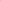 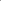 Other concerns not listed above ____________________________________________________PEER RELATIONSHow do you consider yourself socially: ___outgoing ____shy ____depends on the situation.Are you happy with the amount of friends you have? (Y/N)________________Have you ever been bullied? (Y/N) ____________Are your parents happy with your friends? (Y/N)_____________________ Are involved in any organized social activities (e.g. sports, scouts, music)? ________________________________________________________________SCHOOL HISTORYDo you like school? (Y/N)______________Do you attend regularly? (Y/N)_____________What are your current grades? _____________________Do you feel you are doing the best you can at school? (Y/N) ________________________Is there anything else you would like me to know: ___________________________________________________________________________________________________________________________________________________________________________________________________Please note that the information is important for your child’s care. Please fill out forms as completely as possible and have them ready before your first counseling session.ADOLESCENT INTAKE FORM (PARENT SECTION)Adolescent’s Name: ________________________________________Date of Birth: ___________Mother’s/Guardian’s Name: ________________________ Phone Contact:___________________Mother’s/Guardian’s Physical Address: _______________________________________________Mother’s/Guardian’s Mailing Address: ________________________________________________Father’s/Guardian’s Name: ________________________ Phone Contact:____________________Father’s/Guardian’s Physical Address: ________________________________________________Father’s/Guardian’s Mailing Address: ________________________________________________CURRENT HOUSEHOLD AND FAMILY INFORMATION(If additional space is need please list on the back of page)Current Reason For Seeking Counseling For Your AdolescentBriefly describe the problem for which your adolescent is seeking to have counseling for?____________________________________________________________________________________________________________________________________________________________What would you like to see happen as a result of counseling?____________________________________________________________________________________________________________________________________________________________What is most concerning right now?____________________________________________________________________________________________________________________________________________________COUNSELING HISTORYHave your son or daughter previously seen a counselor? Yes NoIf Yes, where: ___________________________________________________________________Approximate Dates of Counseling: ___________________________________________________For what reason did your son or daughter go to counseling?____________________________________________________________________________________________________________________________________________________________Does your son or daughter have a previous mental health diagnosis? _________________________What did you find most helpful in therapy?____________________________________________________________________________________________________________________________________________________________What did you find least helpful in therapy?____________________________________________________________________________________________________________________________________________________________Has your son or daughter used psychiatric services? Yes____ No____ If yes, who did they see?______________________________________________________________________________If yes, was it helpful? N/A____ Yes____ No______Has your son or daughter taken medication for a mental health concern? Yes______ No _________Does your son or daughter have other medical concerns or previous hospitalizations? Y/N _______If so, please describe: _____________________________________________________________CHILD’S DEVELOPMENTWere there any complications with the pregnancy or delivery of your child?Yes ___ No ___ If yes, describe:____________________________________________________________________________________________________________________________________________________________Did your child have health problems at birth? Yes _____ No ______ If yes, describe:____________________________________________________________________________________________________________________________________________________________Did your child experience any developmental delays (e.g. toilet training, walking, talking)?Yes ___ No ___ Not sure_____  If yes, describe:____________________________________________________________________________________________________________________________________________________________Did your child have any unusual behaviors or problems prior to age 3?Yes ___ No ___  Not sure_____ If yes, describe:____________________________________________________________________________________________________________________________________________________________Has your child experienced emotional, physical, or sexual abuse?Yes ____ No ____ Not sure _____ If yes, describe:____________________________________________________________________________________________________________________________________________________________CHEMICAL USEDo you have any concerns with your son or daughter using alcohol or drugs? (Y/N) _________If yes, please explain your concern:____________________________________________________________________________________________________________________________________________________________INTERNET/ELECTRONIC COMMUNICATIONS USAGEDo you have any concerns with your son or daughter using the internet or electronic communication such as Facebook, Snapchat, Twitter, texting etc? (Y/N) _________ If yes, please explain your concern:____________________________________________________________________________________________________________________________________________________________LEGAL ISSUESPlease list any legal issues that are affecting you or your family, son or daughter, at present, or have had a significant effect upon you or your son or daughter in the past.____________________________________________________________________________________________________________________________________________________________FAMILY HISTORY(Please answer the following as best as you can, we understand that you may not be able to answer some of the questions pertaining to the other parent.)Father’s Name: ___________________________Birth Date:_________ Age: _____Ethnic Origin: __________________________________________________________________Total years of education completed: ____________ Occupation: ___________________________Place of Employment: ____________________________________________________________Military experience? Y/N ____________ Combat experience? Y/N _________________Assessment of current relationship if applicable: Poor_____ Fair_______ Good_________Mother’s Name: __________________________Birth Date:_________ Age: _____Ethnic Origin: __________________________________________________________________Total years of education completed: ____________ Occupation: ___________________________Place of Employment: ____________________________________________________________Military experience? Y/N ____________ Combat experience? Y/N _________________Assessment of current relationship if applicable: Poor_____ Fair_______ Good_________PARENT’S MARITAL STATUSSingleMarried (legally)DivorcedCohabitatingDivorce in processSeparatedWidowedOther _____________________________________________________________Length of marriage/relationship:_______________________If divorced, how old was your child at time of divorce? _____If divorced, How much time does your child spend with each parent?Mother_____%, Father _____%FAMILY CONCERNSPlease check any family concerns that your family is currently experiencing.Have you or anyone in your family experienced any abuse (physical, verbal, emotional, or sexual) inside or outside of your home? Please describe as much as you feel comfortable.____________________________________________________________________________________________________________________________________________________________ Have you or anyone in your family been treated for issues relating to depression, anxiety, suicide or other mental health disorders? If so, please describe: ____________________________________________________________________________________________________________________________________________________________YOUR ADOLESCENT’S STRENGTHSWhat activities do you feel your son or daughter is successful when they try?____________________________________________________________________________________________________________________________________________________________What personal qualities would you say your son or daughter has?____________________________________________________________________________________________________________________________________________________________Who are some of the influential and supportive people, activities (e.g. walking) or beliefs (e.g. religion) in your son or daughter’s life? (Please describe)____________________________________________________________________________________________________________________________________________________________Is there anything else you would like me to know: ___________________________________________________________________________________________________________________________________________________________________________________________________AGREEMENT FOR SERVICE / INFORMED CONSENTThis document contains important information about my professional services and business policies, including limits of confidentiality. Please read it carefully. When you sign this document, it will represent an agreement between us.Therapist Background and Qualifications. Each Therapist/Coach has their resume on file, please ask for your person therapist/coach at front desk or personally.Risks and Benefits of Therapy. Participating in therapy can result in a number of benefits to you, including a deeper understanding of yourself and your personal goals, improved relationships with others, and resolution of the specific concerns that are your motivation for beginning therapy. However, therapy can have risks as well as benefits. While the primary goal of therapy may be to improve your well-being, it can also result in considerable discomfort. You may experience uncomfortable feelings such as sadness, guilt, anger, shame, frustration, loneliness, and helplessness. Should you have any concerns regarding your progress in therapy, it is important to let me know.Records and Record Keeping. The laws and standards of my profession require that I keep treatment records. You are entitled to receive a copy of your records, or I can prepare a summary for you instead.Confidentiality. The information disclosed by you in therapy is generally confidential and will not be released to others without your written consent. However, there are a few exceptions. Exceptions to confidentiality, include:If there is reason to believe a child, elderly person, or dependent adult is or has been abused.If you threaten to commit serious bodily harm to yourself or another person.If I am presented with a subpoena or court order that has been signed by a judge.In any of the above circumstances, I will only reveal the minimum information that is necessary, and I will do my best to inform you of the information being disclosed and to whom it will be provided before I do so.Minors and Confidentiality. If you are a minor, under the age of 18, your parents may be legally entitled to some information about your therapy. I will discuss with you and your parents what information is appropriate for them to receive and which issues are more appropriately kept confidential.Fee and Fee Arrangements. A standard session is 90 minutes and the standard fee is$110.00. Sessions longer than 90-minutes are charged for the additional time. If I need to adjust my fees in the future, you will be notified of any fee adjustment in advance. Sliding scale fees are available on a limited basis. All fees are due at the time of service. Please ask if you wish to discuss a written agreement that specifies an alternative payment procedure. If for some reason you find that you are unable to continue paying for your therapy, please let me know. I would be happy to help you to consider any options that may be available to you at that time.Insurance. Currently, we are not accepting insurance but we do offer a sliding scale based on income.Cancellation Policy. Standard policy for most therapists, myself included, is a 24-hour cancellation policy. If you do not show up for your scheduled therapy appointment, and have not notified me at least 24- hours in advance, payment will be required for the full cost of the session. A total of two missed appointments without prior notification may lead to ending the therapy relationship.Therapist Availability and Emergencies. I will make every effort to return calls within 24 hours (or by the next business day), but cannot guarantee your call will be returned immediately. I am unable to provide 24-hour crisis service. In the event that you are feeling unsafe or require immediate medical or psychiatric assistance, please call 911, or go to the nearest local emergency room.Social Media and Telecommunication. Due to the importance of your confidentiality and the importance of minimizing dual relationships, I do not accept friend or contact requests from current or former clients on any social networking site (Facebook, LinkedIn, etc). I believe that adding clients as friends or contacts on these sites can compromise your confidentiality and our respective privacy. It may also blur the boundaries of our therapeutic relationship. If you have questions about this, please bring them up when we meet and we can talk more about it.Electronic Communication. I cannot ensure the confidentiality of any form of communication through electronic media, including text messages. Threats to confidentiality include, but are not limited to: 1) the transmission may be intercepted; 2) the transmission may be sent to the wrong recipient; and 3) the e-mail or text message may be accessed by an unauthorized person. If you prefer to communicate via email or text messaging for issues regarding scheduling or cancellations, I will do so. While I may try to return messages in a timely manner, I cannot guarantee immediate response and request that you do not use these methods of communication to discuss therapeutic content and/or request assistance for emergencies.Termination of Therapy. Ending relationships can be difficult. Therefore, it is important to have a termination process in order to achieve some closure. The appropriate length of the termination depends on the length and intensity of the treatment. I may terminate treatment, after appropriate discussion with you, if I determine that the psychotherapy is not being effectively used or if you are in default on payment. I will not terminate the therapeutic relationship without first discussing and exploring the reasons and purpose of terminating. You also have the right to terminate therapy at your discretion. If therapy is terminated for any reason or you request another therapist, I will provide you with a list of qualified psychotherapists. You may also choose someone on your own or from another referral source.Should you fail to schedule an appointment for four consecutive weeks, unless other arrangements have been made in advance, for legal and ethical reasons, I must consider the professional relationship discontinued.CONSENT TO TREATMENTI, ______________________________________, have read Agreement for Services/Informed Consent. In signing below, I consent to treatment and agree to abide by its terms during the course of therapy.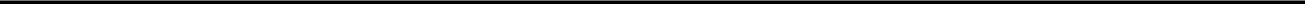 Patient Name (please print)________________________________________________________________________Signature of Patient (or authorized representative)	DateParental Consent to Treat a MinorI, ______________________________________________ (Name of Parent or guardian of child), give my permission for my child, ______________________________________(Full Name of Minor), ____________________ (Birth Date of Minor), to be treated by Serenity Wellness Center. I also understand that in order for therapy to be successful with any individual, their confidentiality needs to be respected, even in the case of a minor child, with exceptions of if the minor is a danger to him/herself or to others.I understand that this permission to treat with respect for my child’s confidentiality is given with my full consent. This consent will be valid throughout the duration of therapy, or until the following date: ________________ (Date consent expires).________________________________________________________________________Parent or guardian's signature	Relationship to minor	Today’s date________________________________________________________________________Name and Address of Parent or guardian (Street, City, State and Zip)________________________________________________________________________Other parent or guardian's signature	Relationship to minor	Today’s date________________________________________________________________________Name and Address of other parent or guardian (Street, City, State and Zip)________________________________________________________________________Address of minor (Street, City, State and Zip)Updated February 1, 2016E4 Health, Inc. is fully compliant with the HIPAA Standards for Privacy, Electronic Transactions and Security (including the HITECH Act and the Omnibus Rule of 2013).  E4 Health has implemented policies, processes, and procedures designed to ensure compliance with Federal and State information security laws, regulations, and rules, and monitors ongoing compliance efforts and maintains various reporting mechanisms that are required by law or requested by its customers. E4 Health recognizes that it is a key business partner with its customers and will continue to provide all of its various programs and services in accordance with the relevant requirements of all state and federal laws and regulations, including, as applicable, HIPAA.For additional information regarding E4 Health’s privacy practices as they relate to this website, please see the Notice of Privacy Practices.Questions regarding E4 Health’s HIPAA policies or compliance may be directed to:E4 Health, Inc.
Attention:  HIPAA Privacy Officer
105 Decker Ct. Suite 475
Irving, TX 75062info@e4healthcare.comClient Signature______________________________________________________(Print) Client Name:____________________________________  Date:__________Therapist/Coach Signature______________________________________________________(Print) Therapist/Coach Name:____________________________________Date:__________FightingDisagreeing about relativesFeeling distantDisagreeing about friendsLoss of funAlcohol or Drug useLack of honestyTraumaMedical ConcernsInfidelity (couple)Education problemsDivorce/separationFinancial problemsIssues regarding remarriageDeath of a family memberBirth of a childInadequate health insuranceJob change or job dissatisfactionInadequate housing/feeling unsafeOtherRelationshipType (bio,LivingNameRelationshipAgeSexType (bio,with you?Name(parent, sibling, etc)AgeSexstep, etc)with you?(parent, sibling, etc)step, etc)Y/NY/NFightingDisagreeing about relativesFeeling distantDisagreeing about friendsLoss of funAlcohol or Drug useLack of honestyTraumaMedical ConcernsInfidelity (couple)Education problemsDivorce/separationFinancial problemsIssues regarding remarriageDeath of a family memberBirth of a childInadequate health insuranceJob change or job dissatisfactionInadequate housing/feeling unsafeOther